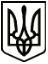 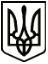 МЕНСЬКА МІСЬКА РАДАРОЗПОРЯДЖЕННЯ 27 вересня 2021 року	м. Мена	№ 337Про скасування розпорядженьміського головиРозпорядження міського голови від 01.09.2021 № 302 «Про оголошення конкурсу та проведення іспиту на заміщення вакантної посади» та розпорядження міського голови від 01.09.2021 № 303 «Про створення комісії для проведення конкурсу на заміщення вакантної посади» скасувати.Розмістити оголошення про відміну конкурсу на заміщення вакантної посади провідного спеціаліста відділу житлово-комунального господарства, енергоефективності та комунального майна Менської міської ради на офіційному сайті Менської міської ради.Міський голова	Геннадій ПРИМАКОВ